                                                                                                                                            											...../...../20....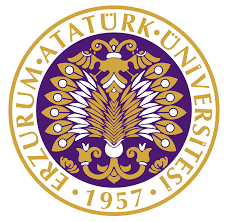 İlgili makama,Atatürk Üniversitesi Edebiyat Fakültesi Bilgi ve Belge Yönetimi Bölümü .............................. numaralı ve ........................................................................... isimli öğrencimiz zorunlu stajını 24 tam iş gününü kapsayacak şekilde ................................................... tarihleri arasında kurumunuzda yapmak istemektedir. Öğrencimizin staj başvurusunu olumlu olarak değerlendireceğinizi ümit ederek bilgilerinize rica ederim.                                                                                       Dr. Öğr. Üyesi  Malik YILMAZ
                                                                                                                Staj Koordinatörü